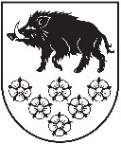 LATVIJAS REPUBLIKAKANDAVAS NOVADA DOMEDārza iela 6, Kandava, Kandavas novads, LV – 3120, Reģ. Nr.90000050886,Tālrunis 631 82028, fakss 631 82027, e-pasts: dome@kandava.lvDOMES ĀRKĀRTAS SĒDES PROTOKOLSKandavā2019.gada  14.maijā				                        		        Nr.5Sēde sasaukta  		plkst. 16.00Sēdi atklāj   			plkst. 16.00Sēdi vada   		           I.Priede, domes priekšsēdētāja                                                  Sēdi protokolē 	           I.Ķevica, vecākā lietvedeSēdē piedalās deputāti	R.Bērziņš, G.Cīrule, S.Ezeriņa, G.Indriksons,                           				 A.Lasis, I.Priede, K.Ševčuks, G.Birkenšteins, I.Lasis, 				D.Rozenfelds,  R.FabjančiksSēdē nepiedalās deputāti	E.Bariss, (attaisnojošu iemeslu dēļ)				I.Freiberga (attaisnojošu iemeslu dēļ)				D.Puga, (attaisnojošu iemeslu dēļ)				S.Zvirgzdiņa,	(attaisnojošu iemeslu dēļ)Sēdē piedalās pašvaldības administrācijas darbinieki, pieaicinātās personas: E.Dude, domes izpilddirektors, D.Rudēvica, Finanšu nodaļas vadītāja, J. Mazitāns, Juridiskās un personāla nodaļas vadītājs, Dz. Rušmanis, SIA “ Kandavas komunālie pakalpojum” valdes loceklisPamatojoties uz likuma “ Par pašvaldībām”  28.pantu, Kandavas novada domes ārkārtas sēde 2019.gada 14.maijā plkst.16.00 sasaukta pēc domes priekšsēdētājas  I. Priedes iniciatīvas 2019.gada 8.maijā.Sēdes vadītāja I.Priede paziņo, ka domes ārkārtas sēdes darba kārtībā ir iekļauts 1 jautājums  “Par pašvaldības galvojuma sniegšanu kapitālsabiedrībai SIA “ Kandavas komunālie pakalpojumi” un lūdz Finanšu nodaļas vadītāju D. Rudēvicu sniegt informāciju par galvojuma sniegšanas nepieciešamību.DARBA KĀRTĪBA1.Par pašvaldības galvojuma sniegšanu kapitālsabiedrībai SIA “Kandavas komunālie pakalpojumi”. 1.§Par pašvaldības galvojuma sniegšanu kapitālsabiedrībai SIA „Kandavas komunālie pakalpojumi”I. Priede, D. RudēvicaPar jautājumu izsakās: R. Fabjančiks, R. Bērziņš, D. Rozenfelds, K. Ševčuks, Dz. Rušmanis, G. Cīrule, I. Lasis	SIA „Kandavas komunālie pakalpojumi”, saskaņojot ar kapitāla daļu turētāju, ir uzsākusi ūdenssaimniecības pakalpojumu attīstību Kandavā, II kārtu. 2017.gada 4.augustā Centrālajā finanšu un līgumu aģentūrā iesniegts projekta pieteikums „Ūdenssaimniecības pakalpojumu attīstība Kandavā, II kārta”, Nr. 5.3.1.0/17/I/031 un 2018.gada 10.septembrī SIA „Kandavas komunālie pakalpojumi” ar Centrālo finanšu un līgumu aģentūru noslēdza Vienošanos par projekta īstenošanu. Eiropas Savienības Kohēzijas fonda līdzfinansējums projekta realizācijai ir 427371,17 EUR.Projekta mērķis ir centralizētās kanalizācijas sistēmas paplašināšana Kandavas aglomerācijā: Lāčplēša, Skolas, Parka, Sabiles, Tūju, Kurzemes, Vidzemes, Uzvaras, Raiņa, Lielā ielā dos iespēju 318 iedzīvotājiem pieslēgties pilsētas kanalizācijai un izmantot sabiedriskos ūdenssaimniecības pakalpojumus, uzlabojot to pieejamību un kvalitāti, nodrošinot kvalitatīvu dzīves vidi, samazinot vides piesārņojumu un ūdenstilpju eitrofikāciju, kā arī veicināt Eiropas Savienības direktīvu prasību izpildi ūdenssaimniecības jomā.Projekta realizācijai ir nepieciešams finansējums 756 788 EUR apmērā. SIA “Kandavas komunālie pakalpojumi” rīcībā šāda finansējuma nav. Būvniecības darbus plānots veikt, ņemot aizņēmumu Valsts kasē, bet tam ir nepieciešamas pašvaldības galvojums. Kandavas novada dome ir 100% kapitāldaļu turētāja SIA „Kandavas komunālie pakalpojumi”.  Pamatojoties uz augstāk minēto, likuma „Par pašvaldībām” 21.panta pirmās daļas 19.punktu, likuma „Par pašvaldību budžetiem” 22.pantu un MK noteikumiem Nr. 196 “Noteikumi par pašvaldību aizņēmumiem un galvojumiem” 6. un 17.punktu,Dome, atklāti balsojot: PAR –  8 (R.Bērziņš, G.Cīrule, S.Ezeriņa, G.Indriksons,  A.Lasis, I.Priede, K.Ševčuks, G.Birkenšteins) PRET: 0ATTURAS: 3 (D.Rozenfelds, R.Fabjančiks, I.Lasis)NOLEMJ: 1.Sniegt galvojumu SIA „Kandavas komunālie pakalpojumi”, reģ, Nr. 41203006844, pašvaldības kapitāla daļu skaits 100%, Eiropas Savienības Kohēzijas fonda projektam Nr. 5.3.1.0/17/I/031 „Ūdenssaimniecības pakalpojumu attīstība Kandavā, II kārta”, kas saistīts ar komunālo pakalpojumu nodrošināšanu, 756 788 EUR apmērā.2.Akceptēt SIA “Kandavas komunālie pakalpojumi” Eiropas Savienības Kohēzijas fonda projekta Nr. 5.3.1.0/17/I/031 „Ūdenssaimniecības pakalpojumu attīstība Kandavā, II kārta” aizņēmumu  756 788 EUR apmērā ar aizņēmuma  atmaksas termiņu – 30 gadi un Valsts kases kā kredīta devēja noteikto procentu likmi. 3.Galvojuma izpildi garantēt no Kandavas novada domes pamatbudžeta līdzekļiem.Sēde slēgta plkst. 16.20Sēdi vadīja  (personiskais paraksts) I.Priede Protokolēja  (personiskais paraksts) I. Ķevica